             BREVE  RESUMO ROTEIRO FONTE DO TEIXO-PEDRAFITA                          Sábado, 10 de San Xoán - PedrafitaTal como estaba previsto, pasadas as dez da mañá, logo da recepción por parte da organización do CPI Uxío Novoneira de Pedrafita, partimos desde a praza do Concello para inaugurar o Roteiro Fonte do Teixo. Aínda que a mañá non auguraba boa, xa que tivemos algo de choiva ao comenzo, pouco a pouco foi abrindo o día e logo  de chegar ao Cebreiro, breve visita ao lugar e igrexa de Santa María a Real, volta a Pedrafita. De volta e con mellor tempo puidemos ver algún dos lugares que se divisan Barxamaior e a propia Pedrafita entre outros lugares.De volta refrixerio na Casa da Cultura, agradecer a todos os organizadores e colaboradores a sinalización do Roteiro e a colaboraición  nos diferentes aspectos.Pola tarde, despois do xantar, de volta achegámonos a  visitar Os Grobos. A Fraga dos Grobos, lugar digno de visita, con imponentes rochedos no medio dunha vasta e varíada vexetación.Saúde, Terra, Lingua e Patrimonio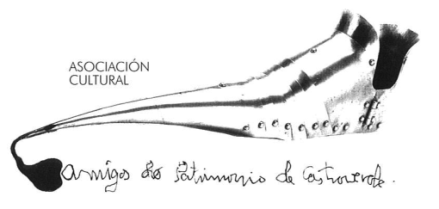 Asociación Amigos do Patrimonio de CastroverdeCIF 27.329.226; Nº Insc. 8993Travesía de Montecubeiro, 38 - 27120 Castroverde – LugoTlf. 659 52 39 60-http://amigosdopatrimoniodecastroverde.gal/-https://www.facebook.com/Asociación-Amigos-do-Patrimonio-de-Castroverde-929206073837352/-amigospatrimoniodecastroverde@gmail.com